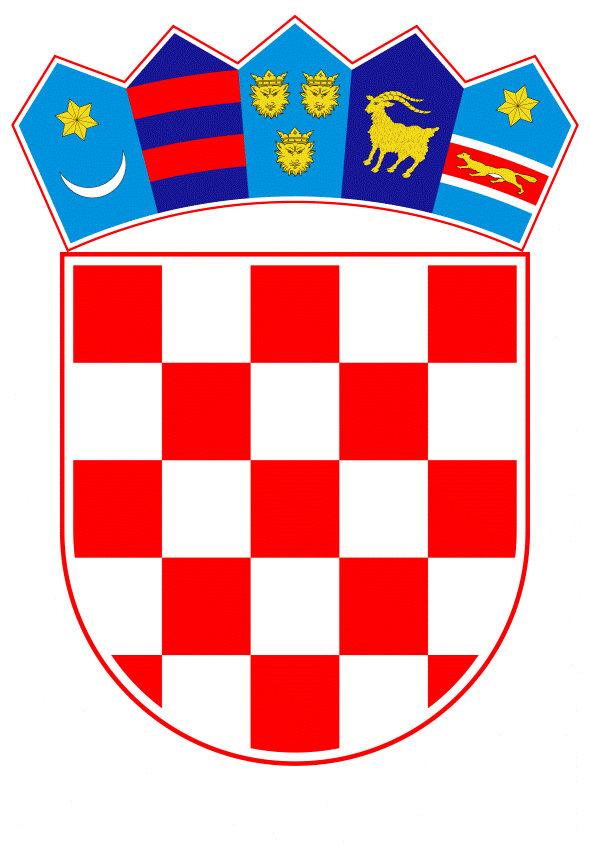 VLADA REPUBLIKE HRVATSKEZagreb, 21. svibnja 2020.______________________________________________________________________________________________________________________________________________________________________________________________________________________________PRIJEDLOG	  	Na temelju članka 31. stavka 3. Zakona o Vladi Republike Hrvatske (Narodne novine, broj 150/11, 119/14, 93/16 i 116/18), Vlada Republike Hrvatske je na sjednici održanoj 14. svibnja 2020. godine donijelaZ A K L J U Č A K	1.	Prihvaća se 13. izvješće Republike Hrvatske o primjeni Europske socijalne povelje za razdoblje od 1. siječnja 2015. do 31. prosinca 2018. godine (članci 1. i 9., te članak 1. Dodatnog protokola), o poduzetim mjerama za ostvarivanje usvojenih odredbi Europske socijalne povelje, u tekstu koji je Vladi Republike Hrvatske dostavilo Ministarstvo rada i mirovinskoga sustava aktom, klase: 910-04/19-06/01, urbroja: 524-03-02-02/1-20-18, od 24. travnja 2020. godine.2.	Zadužuje se Ministarstvo rada i mirovinskoga sustava da, putem Ministarstva vanjskih i europskih poslova, dostavi Vijeću Europe Izvješće iz točke 1. ovoga Zaključka.PREDSJEDNIKmr. sc. Andrej PlenkovićOBRAZLOŽENJETemeljem odredbe članka 21. Europske socijalne povelje i odredbe članka 6. Dodatnog protokola Europskoj socijalnoj povelji (Narodne novine – Međunarodni ugovori, broj 15/02.) propisana je obveza podnošenja izvješća o mjerama koje se poduzimaju u svrhu primjene prihvaćenih odredbi Europske socijalne povelje i Dodatnog protokola, koje podnose Vlade država članica Vijeća Europe.Sukladno navedenome, Republika Hrvatska obvezna je podnijeti 13. izvješće za razdoblje od 1. siječnja 2015. do 31. prosinca 2018. godine.Navedeno izvješće sadrži informacije o prihvaćenim odredbama Europske socijalne povelje u okviru tematske grupe „Zapošljavanje, osposobljavanje i jednake mogućnosti“: članak 1. (Pravo na rad), članak 9. (Pravo na profesionalno usmjeravanje) i članak 1. Dodatnog protokola (Pravo na jednake mogućnosti i uvjete u pogledu zaposlenja i profesije, bez diskriminacije po spolu).Slijedom navedenoga, predlaže se Vladi Republike Hrvatske prihvaćanje 13. izvješća o primjeni Europske socijalne povelje u Republici Hrvatskoj, koje je izradilo Ministarstvo rada i mirovinskoga sustava, nadležno za međuresornu koordinaciju te izradu godišnjih izvješća o primjeni Europske socijalne povelje u Republici Hrvatskoj.Predlagatelj:Ministarstvo rada i mirovinskoga sustavaPredmet:13. izvješće Republike Hrvatske o primjeni Europske socijalne povelje za razdoblje od 1. siječnja 2015. do 31. prosinca 2018. godine (članci 1. i 9., te članak 1. Dodatnog protokola)Klasa:Urbroj:Zagreb,